Годовой отчёт о проделанной работе.1.Приобретение и установка МАФ (балансир, качели, песочницы, леерное ограждение).ул. Дубровинского д.68 к.2  - Наказы избирателейул. Дубровинского д.64 к.2  - Наказы избирателей ул.Н.Островского д. 5 А - Наказы избирателейул. Пороховая 10 - Наказы избирателейул. 5-я Котельная 7/3- Наказы избирателей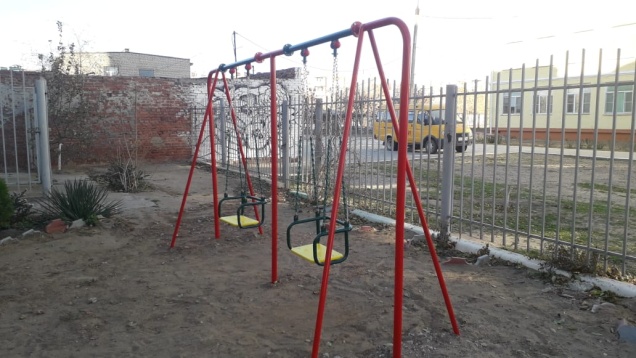 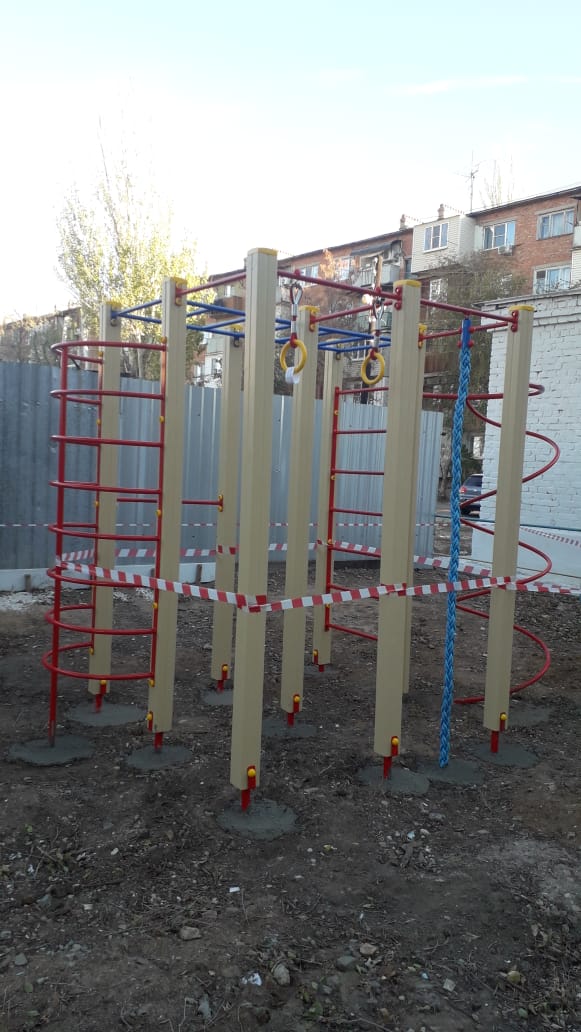 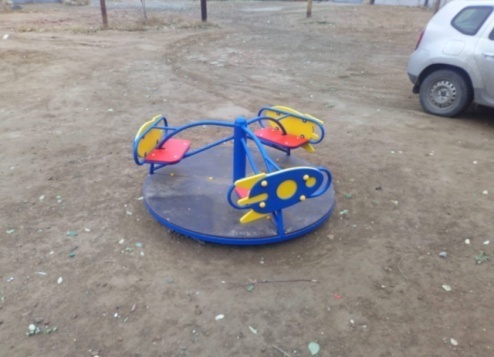 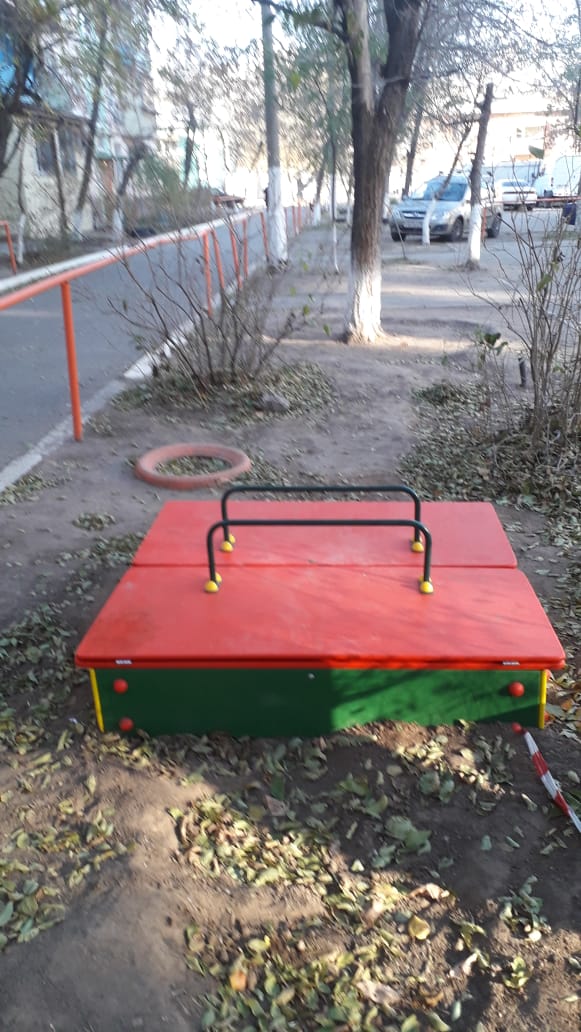 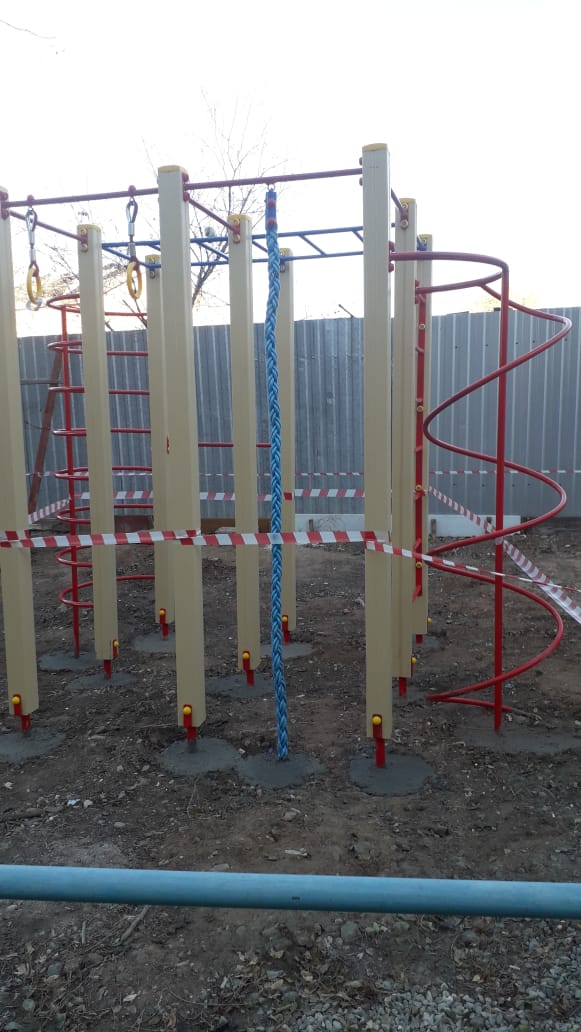 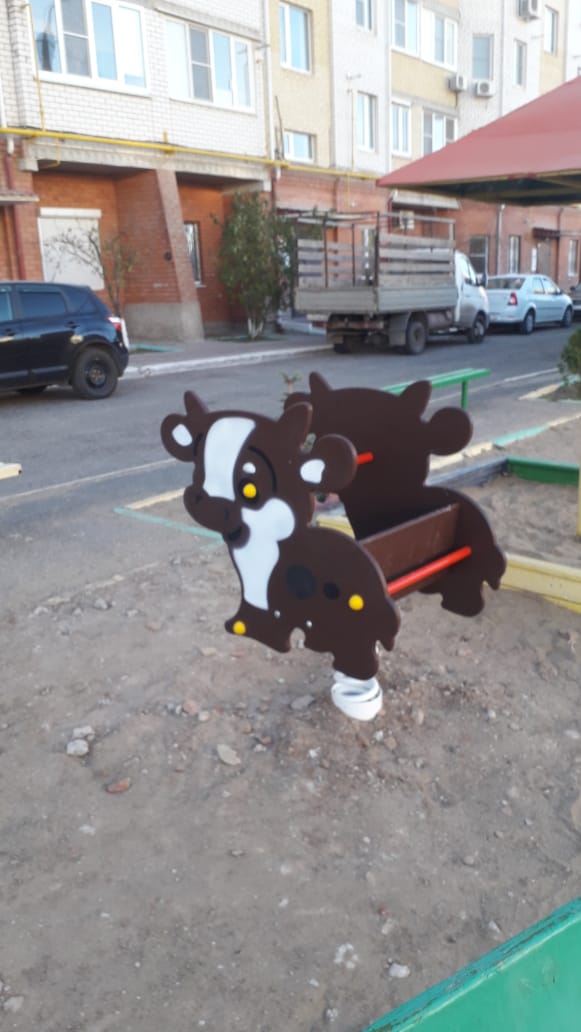 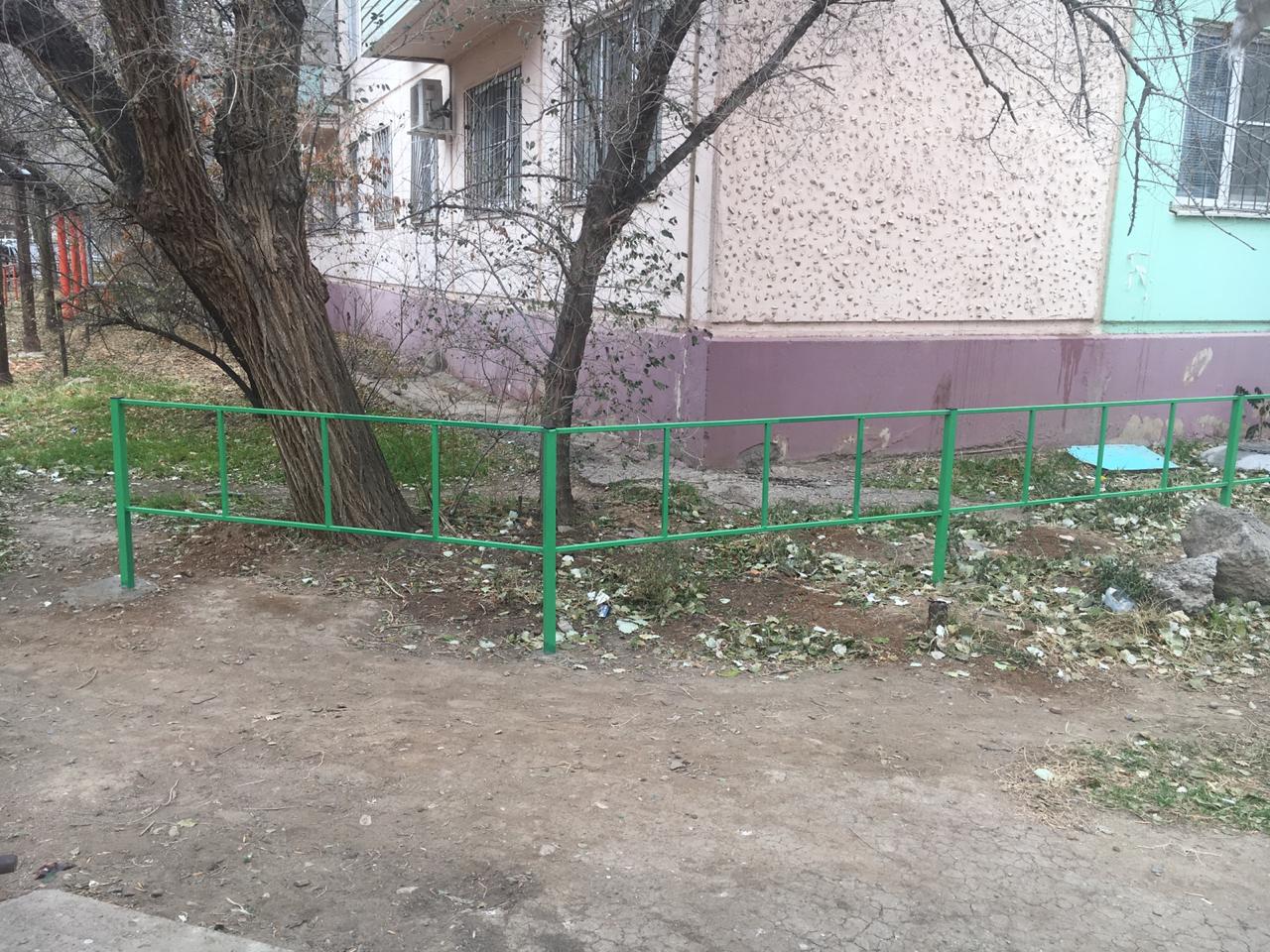 2. Опиловка деревьев.ул. Боевая, д.55 - Наказы избирателейул. Дубровинского, д. 64/1 - Наказы избирателейул. Дубровинского, д.25 - Наказы избирателейул. Б. Хмельницкого, д.22- Наказы избирателейул. Боевая, д.65 - Наказы избирателей ул. Менжинского, д. 78 - Наказы избирателей ул. Н. Островского, д.1Б - Наказы избирателейул. Боевая, д.45/8 - Наказы избирателейул. Бэра, д.55 - Наказы избирателейул. Н. Островского, д.70 - Наказы избирателейул. Н. Островского, д.76   - Наказы избирателейул. Н. Островского, д.66 кор.1- Наказы избирателейул. Б. Хмельницкого, д.24 - Наказы избирателейул. Б. Хмельницкого, д.26 - Наказы избирателейул.  Боевая, д.59 - Наказы избирателейул. Харьковская, д. 13 - Наказы избирателейул. Харьковская, д. 9 - Наказы избирателейул. Донецкая, д. 18А - Наказы избирателейул. Генерала Епишева, д. 34 - Наказы избирателейул. Пороховая, д. 10 - Наказы избирателейул. Менжинского, д. 82 - Наказы избирателей ул. Менжинского, д. 84 - Наказы избирателей 3. Образование.МБДОУ № 100 - Благоустройство территории - Наказы избирателей.МБДОУ № 85 - Благоустройство территории - Наказы избирателей.МБДОУ № 88 - Благоустройство территории - Наказы избирателей.Школа № 48 – приобретение и установка на пожарные выходы щеколды -  из собственных средств депутата.Школа № 48 – изготовление и установка вешалок для верхней одежды - из собственных средств депутата.Школа № 48 – изготовление и установка перегородок в туалете - из собственных средств депутата.Гимназия №1 – привоз плодородной земли 5 машин - из собственных средств депутата.Школа № 74 – помощь в замене электрического столба.Гимназия № 4 – оказали помощь в опиловке вязов.. 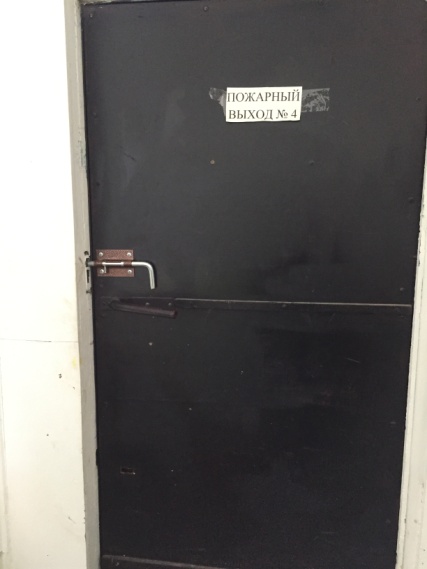 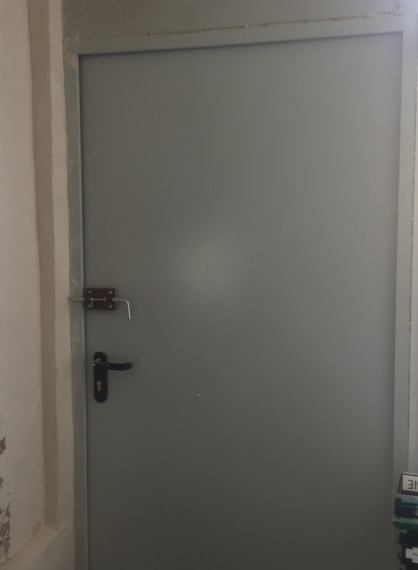 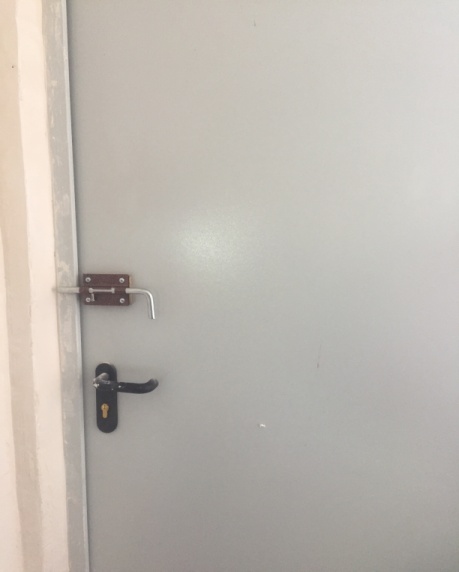 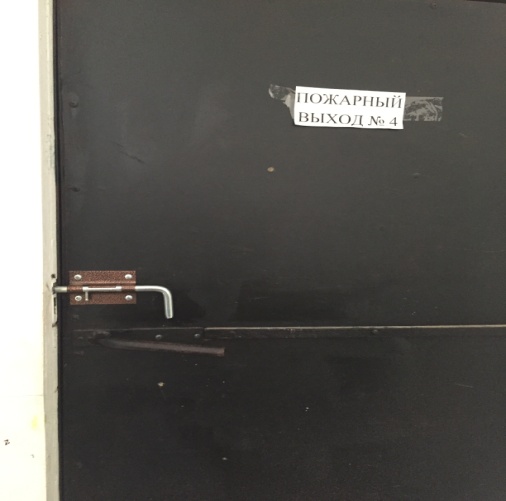 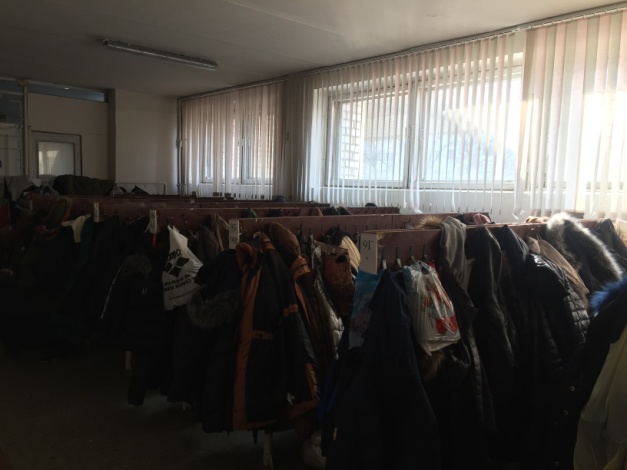 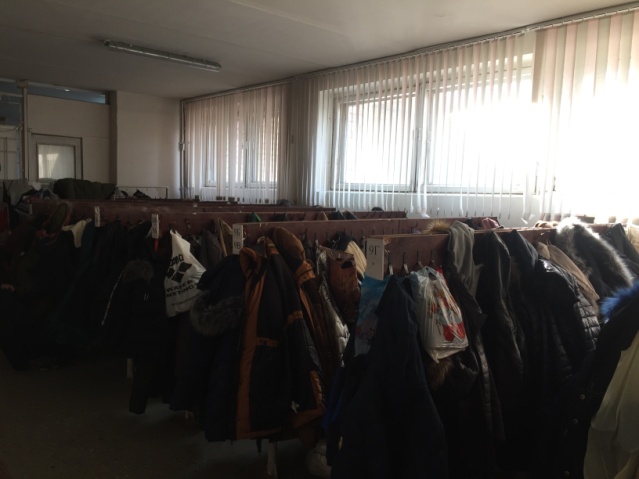 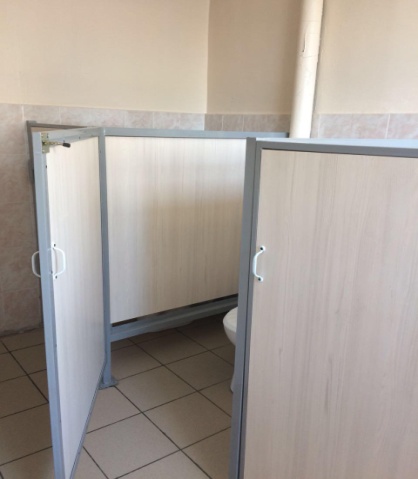 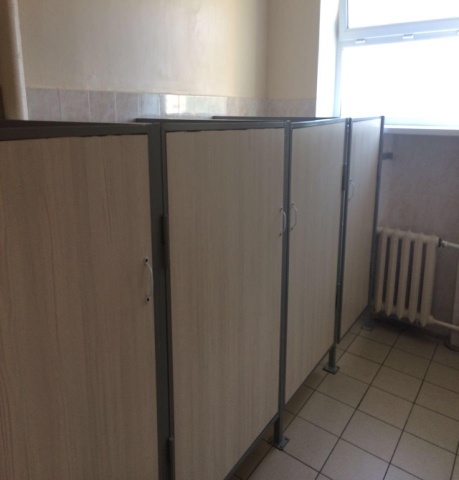 4. Благоустройство  территорииИзготовление и установка Архитектурного знака - Наказы избирателейПриобретение и укладка тротуарной плитки на Аллее воинам специального назначения - Наказы избирателей5. Проводил предвыборную кампанию на президентских выборах в поддержку Путина В.В.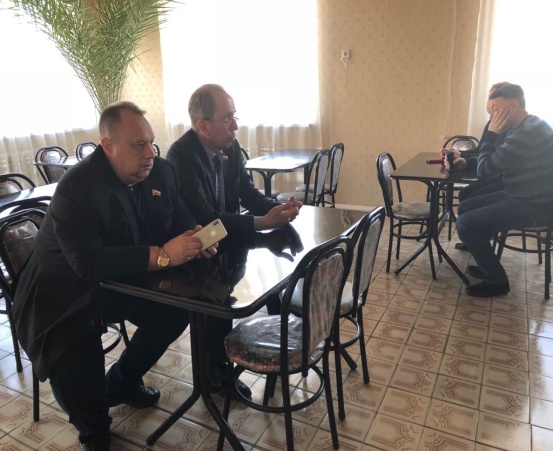 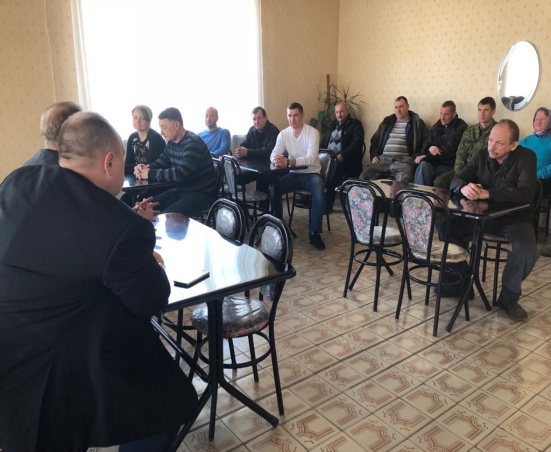 6. День победы.                    Приобретение и вручение подарков ветеранам ВОВ ко Дню Победы.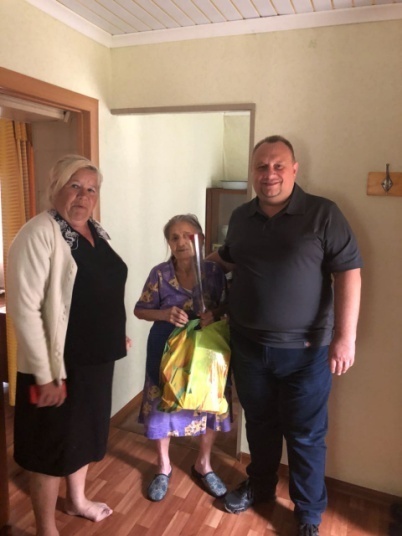 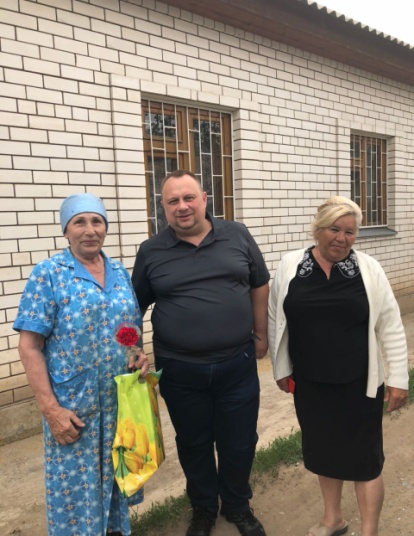 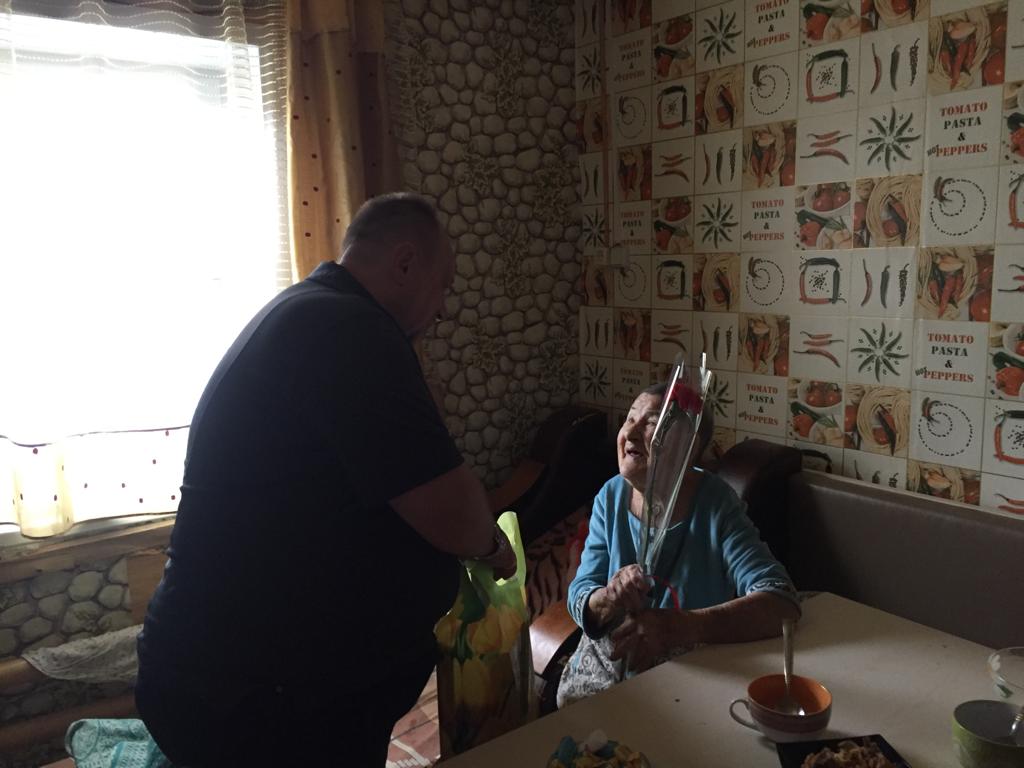 7. Нагибина 19.Помощь в установке уличного освещения8. Вывоз мусора. Советская Администрация. Вывоз мусора (3 машины ) - из собственных средств депутата. Трусовская Администрация. Вывоз мусора (15машин ) - из собственных средств депутата.9. 8 Марта.Приобретение подарков женщинам  на 8 Марта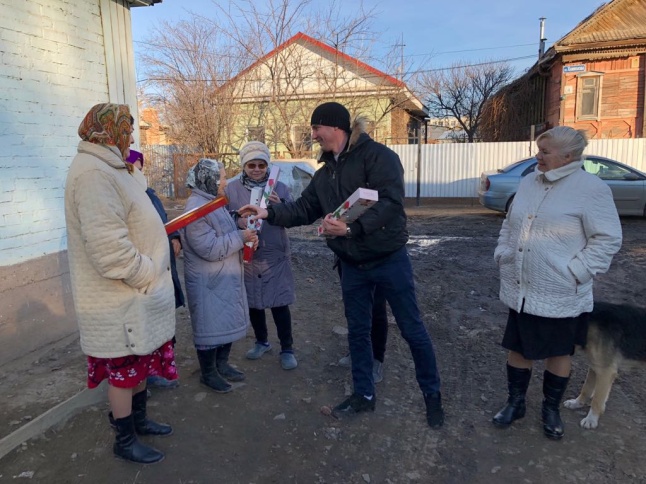 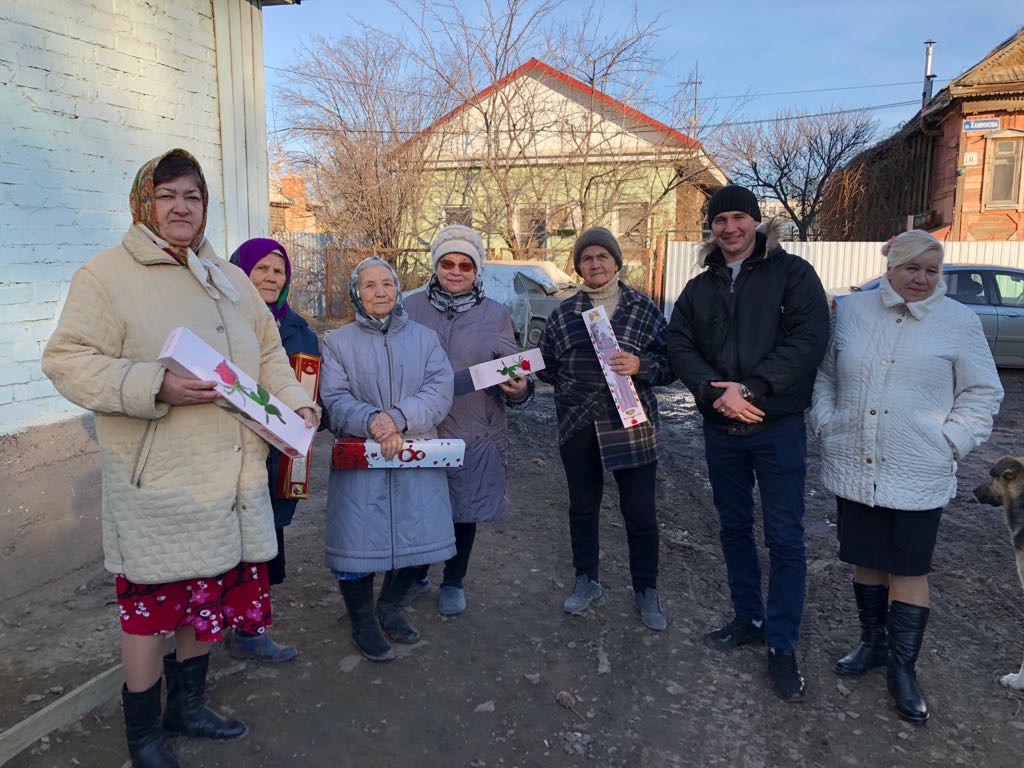 10. Совет ветеранов Советского района.Выделил материальную помощь – 5тыс. руб. (июнь)- из собственных средств депутата.Выделил материальную помощь в проведении праздника пожилого человека - 5тыс. руб.(сентябрь)- из собственных средств депутата.11. День инвалида.Выделил материальную помощь обществу инвалидов Советского района - из собственных средств депутата.Выделил материальную помощь обществу инвалидов Кировского района - из собственных средств депутата.12. Участвовал в акции свеча Памяти. 13. Боевое братство.Выделил материальную помощь – 20тыс. руб. (июнь)- из собственных средств депутата.14. Скос камыша и травы.Скос камыша на Набережной у Советской Администрации15. Новый ГодПодарили 100 билетов на Новогоднее представление в парке Аркадия и 150 Новогодних подарков многодетным семьям и семьям с детьми инвалидами - из собственных средств депутата.16. Ул. 5-я Котельная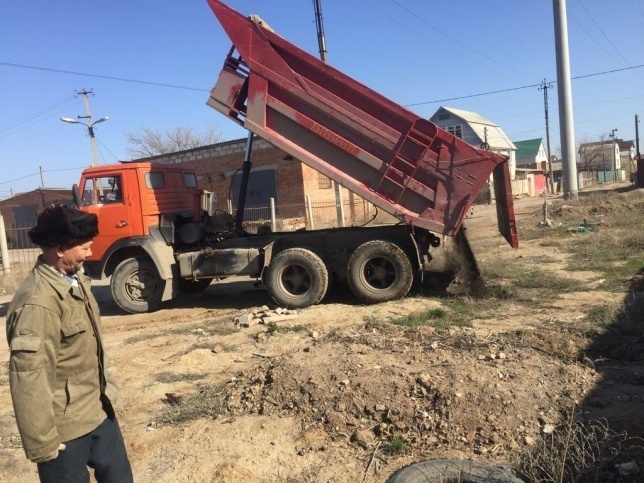 Привоз плодородной земли – 2 машины из собственных средств депутата.17. Привоз строительного мусора.4 машины на ул. Хамимова, ул. Тукая, ул. Наб. реки Царев - из собственных средств депутата.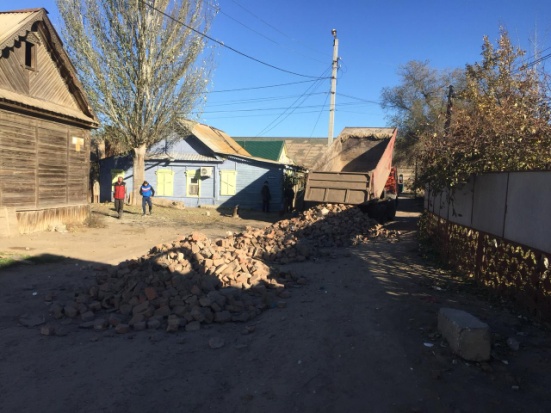 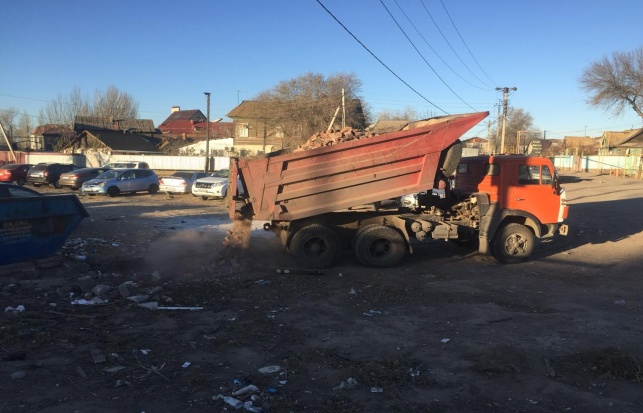 18. Хамимова 12.Помощь в экстренной замене аварийного электрического столба.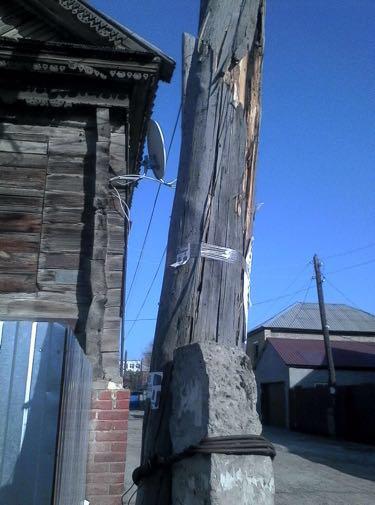 С уважением Депутат Городской Думы МО «Город Астрахань»По избирательному округу № 13                                                                                                         С.В. Генералов 